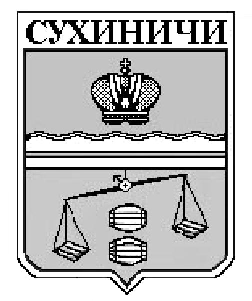 КАЛУЖСКАЯ ОБЛАСТЬСУХИНИЧСКИЙ РАЙОНАДМИНИСТРАЦИЯСЕЛЬСКОГО ПОСЕЛЕНИЯ «СЕЛО ШЛИППОВО»ПОСТАНОВЛЕНИЕот  21 декабря 2015 года                                                                             №  86О внесении изменений в постановление администрации СП «Село Шлиппово» от 22.05.2015 № 31 «Об отмене постановление администрации СП «Село Шлиппово» от 25.11.2013 № 35 «Об утверждении Административного регламента осуществления муниципального контроля за обеспечением сохранности автомобильных дорог местного значения в границах населенных пунктов сельского поселения «Село Шлиппово»       Руководствуясь Федеральным законом от 06.10.2003 N 131-ФЗ "Об общих принципах организации местного самоуправления в Российской Федерации", Уставом сельского поселения «Село Шлиппово», администрация СП «Село Шлиппово» , ПОСТАНОВЛЯЕТ:       1.Внести изменения в постановление администрации сельского поселение «Село Шлиппово» от 22.05.2015 № 31 «Об отмене постановление администрации СП «Село Шлиппово» от 25.11.2013 № 35 «Об утверждении  Административного регламента осуществления муниципального контроля за обеспечением сохранности автомобильных дорог местного значения в границах населенных пунктов сельского поселения «Село Шлиппово» изложив пункт 1 в новой редакции:      «1. Постановление администрации СП «Село Шлиппово» от 25.11.2013 № 35 «Об утверждении Административного регламента осуществления муниципального контроля за обеспечением сохранности автомобильных дорог местного значения в границах населенных пунктов сельского поселения «Село Шлиппово», считать утратившим силу.»       2.Настоящее Постановление вступает в силу после его официального обнародования.        3. Контроль за исполнением настоящего постановления оставляю за собой.Глава администрации сельского поселения«Село Шлиппово»                                                                               А.И.Макаркин